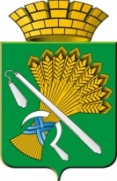 АДМИНИСТРАЦИЯ КАМЫШЛОВСКОГО ГОРОДСКОГО ОКРУГАР А С П О Р Я Ж Е Н И Еот 21.03.2023 №  68О перекрытии движения автомобильного транспорта В целях обеспечения безопасности дорожного движения на участках автомобильных дорог по ул. Семенова, ул. Машинистов, ул. Черепанова г. Камышлов, в соответствии с ОДМ 218.6.019-2016, ГОСТ Р 58350 1. Рекомендовать ООО «Строй Лидер» перекрыть движение автомобильного транспорта с 22 марта по 30 апреля 2023 года ул. Семенова, ул. Машинистов, ул. Черепанова, г. Камышлов.2. Рекомендовать ООО «ТехноПром» на период с 22 марта                        по 30 апреля 2023 года изменить схему движения общественного транспорта по маршруту № 1 "Гуманитарно-технологический техникум - ул. Загородная":2.1. исключить остановочные пункты: ул. Семенова, ул. Машинистов, ул. Загородная, г. Камышлов; 2.2. организовать:- движение по ул. Строителей, ул. Новая, ул. Энергетиков г. Камышлов;- временные остановочные пункты ул. Новая, 38, ул. Новая, 37, г. Камышлов;- место остановки автобуса перекресток ул. Энергетиков – ул. Чкалова, г. Камышлов.3. Настоящее распоряжение опубликовать в газете «Камышловские известия» и на официальном сайте администрации Камышловского городского округа http\\:gorod-kamyshlov.ru в информационно-телекоммуникационной сети «Интернет».4. Контроль за исполнением настоящего Распоряжения возложить на первого заместителя главы Камышловского городского округа Мартьянова К.Е.И.о. главыКамышловского городского округа                                                  К.Е. Мартьянов